 CLEMENTON BUREAU OF FIRE SAFETY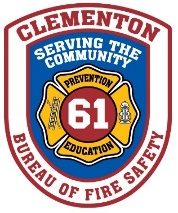 MOBILE FOOD VENDOR INSPECTION FORMDate:      /    /    Business Name:          Mobile Food Vendor Vehicle Name:          Business Address:         Business Telephone Number: (     )     -     E-Mail:         Owner Name:        Owner Home Address:        Location where the vehicle is stored:Vehicle Lic. Plate:        	State:        VIN:        Type of Vehicle:        Fire Safety Permit #:        Exterior of the Vehicle LP/CNG Tanks:Number of Tanks:         Size of each Tank:        Tank Condition:             Last Hydro test on the Tanks:        Mounting of LP/CNG Tanks       	Rear Mount       	Cabinet Mount      	Chassis Mount  Condition of the Cabinet:         Chassis Mount Location of the Regulator:        “NO SMOKING SIGNS” located by the Propane Tanks:         Placard on the Cabinets:       GeneratorsMounted:  Yes    No   Location:        Type of fuel:  Diesel      LP      GasolineHard Lined from Fuel Tank of the Vehicle:    Yes       No Condition of the Generator:       Extension Cords:      Yes       No How Many:       	Condition:       Is the Extension Cords a Trip Hazard:  Yes        No Is the Generator clear of all combustibles:   Yes        No Awnings Yes        No   Location:        Have the Awnings be fire tested:  Yes        No InteriorHood Suppression System:  Yes        NoLast Inspection:        	Company:       Last Cleaning:       Last Time Fusible Links where changed:         Over all Condition of the Hood System:        Portable Fire Extinguishers ABC:     Yes        No       How Many:	What Size: “K” Class:     Yes        No       How Many:	Ventilation System:     Yes        NoOver all Condition:        Over all Condition of the Cooking Area        Smoke Detector:     Yes        No Carbon Monoxide Detector:     Yes        No Gas Detector:     Yes        NoAppliances Stove:      LP        Electric Grill:         LP         Electric Fryer:        LP        Electric     Closeable Lid How many Gallons of Oil:        Over all Condition of the Appliances:        Date         Re-inspection Date:       Comments:        Inspected by:        	ID#:         